LE MOT DU PRESIDENT DU CLAS NORDL’action sociale accompagne les agents de la DGAC et de Météo France dans diverses actions : Le logement, Vos enfants, Vos problèmes familiaux ou professionnels,Vos loisirs, vos vacances,et en finale votre retraite  Le CLAS Nord s’attache à renforcer les valeurs de cohésion et de partage qui animent les acteurs de l'action sociale.Dans cette optique, j’invite tous les agents à nous faire part de leurs  idées afin d’essayer ensemble de les mettre en place.J’en profite pour rappeler que l’Action Sociale se doit d’être autant « pour les agents » que « par les agents », donc n’hésitez pas à venir grossir les rangs des bénévoles de notre CLAS ! Vous êtes tous les bienvenus !Nous sommes à votre écoute afin d'améliorer l'action sociale au profit de tous.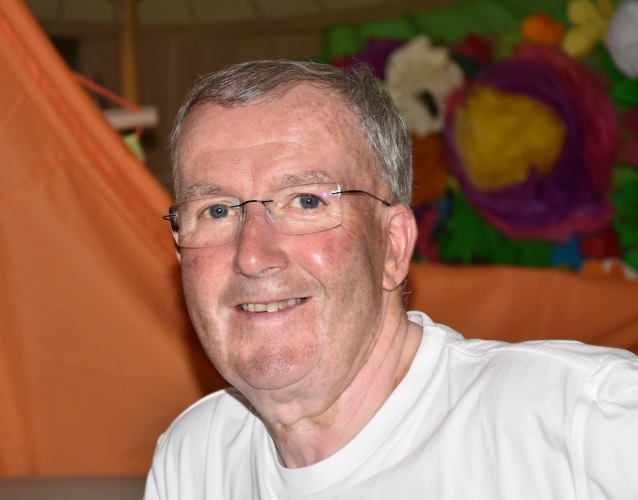 